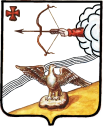 АДМИНИСТРАЦИЯ ОРЛОВСКОГО РАЙОНАКИРОВСКОЙ ОБЛАСТИ                                               ПОСТАНОВЛЕНИЕ07.02.2020                                                                                                    № 84-пг. ОрловО внесении изменений в постановление администрации Орловского района Кировской области от 12.08.2011 № 430-п «О комиссии по предупреждению и ликвидации чрезвычайных ситуаций и обеспечению пожарной безопасности Орловского района»В связи с изменением кадрового состава, администрация Орловского района ПОСТАНОВЛЯЕТ:1.	Внести изменения в постановление администрации Орловского района Кировской области от 12.08.2011 № 430-п «О комиссии по предупреждению и ликвидации чрезвычайных ситуаций и обеспечению пожарной безопасности Орловского района», утвердив состав комиссии в новой редакции. Прилагается.2. Опубликовать постановление в Информационном бюллетене органов местного самоуправления муниципального образования Орловский муниципальный район Кировской области.3.	Постановление вступает в силу с момента опубликования.Глава администрацииОрловского района                  С.С. ЦелищевСОСТАВкомиссии по предупреждению и ликвидации чрезвычайных ситуаций и обеспечению пожарной безопасности Орловского района____________________УТВЕРЖДЕНОпостановлением администрации Орловского района от 07.02.2020 № 84-пЦЕЛИЩЕВСергей Сергеевич- глава администрации Орловского района, председатель комиссииАБОТУРОВАндрей Валентинович-   первый заместитель  главы администрации Орловского района, заместитель председателя комиссииКОНОНОВВладимир Александрович-   начальник  45 пожарной части ФГКУ «6 отряд ФПС по Кировской области», заместитель председателя комиссии  (по согласованию)ИГНАТОВАлексей Иванович-   заведующий сектором по гражданской обороны и чрезвычайным ситуациям администрации Орловского района, секретарь комиссииЧлены комиссии:БЕРЕСНЕВАЕлена Валерьевна- начальник КОГАУ СО «МКЦСОН в Котельничском районе» Орловский отдел социального обслуживания населения  (по согласованию)БУРКОВАТатьяна Геннадьевна- главный врач КОГБУЗ «Орловская ЦРБ» (по согласованию)МОХОВВладимир Леонидович - и.о. директора МУП «Орловское АТП» (по согласованию)ГУДИНАЮлия Михайловна- заведующая отделом сельского хозяйства администрации Орловского района, главный экономистЖАНТЛЮКандибай Кабдуллович- директор ООО «Орловский водоканал»(по согласованию)ЗЛОБИННиколай Иванович-   государственный инспектор Котельничского участка Государственной   инспекции по маломерным судам МЧС России по Кировской области  (по согласованию) ЗОНОВ Эдуард Анатольевич-   начальник Орловского РЭС ПО «ЗЭС»  филиала «Кировэнерго» ОАО МРСК Центра и Приволжья (по согласованию)КОНЬКОВВладимир Петрович- директор ООО «Орловское кооперативное предприятие» (по согласованию)ЛАПТЕВАНадежда Климентьевна-   заместитель главы администрации Орловского района, начальник финансового управленияЛЕВАШОВАлександр Юрьевич- ведущий инженер ЛТЦ г. Орлов Кировский филиал МРФ ОАО «Ростелеком-Волга» (по согласованию)ЛЕСОВАЯТатьяна Викторовна-   заведующая юридическим отделом администрации Орловского районаПОПУЛЬКИНАОльга Ивановна- заведующая КОГБУ «Кировская обл СББЖ» Орловской УВЛ  (по согласованию)ПОПУЛЬКИН Сергей Николаевич-   глава администрации Орловского городского поселения (по согласованию)РЫЧИХИНА Евгения Валерьевна-   начальник метеостанции Котельнич Кировский ЦГМС – филиал ФГБУ «Верхне-Волжское УГМС» (по согласованию)СЕВРЮГИНАлексей Николаевич-   начальник отделения надзорной деятельности и профилактической работы  Орловского района  (по согласованию)СУЧКОВАМария Павловна- начальник управления образования администрации Орловского районаФОКИНАЛариса Валерьевна-   глава администрации Орловского сельского поселения (по согласованию)ХАРЛАМОВААлевтина Анатольевна- начальник лесного отдела министерства лесного хозяйства Кировской области по Орловскому лесничеству (по согласованию)ХОХЛОВРоман ВикторовичШАЛАГИНОВЮрий Анатольевич- мастер Орловский мастерский участок Котельничского межрайонного предприятия ЭС ОАО «Коммунэнерго» (по согласованию)-  начальник ОП «Орловское»  МО МВД России «Юрьянский»  (по согласованию)ЩЕРБАКОВАНадежда Геннадьевна - начальник КОГКУ «Управления социальной защиты населения в Орловском районе» (по согласованию)